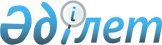 О внесении изменения в решение акима Шортандинского района от 26 марта 2014 года № 1 "Об образовании избирательных участков"
					
			Утративший силу
			
			
		
					Решение акима Шортандинского района Акмолинской области от 10 ноября 2015 года № 10. Зарегистрировано Департаментом юстиции Акмолинской области 25 ноября 2015 года № 5074. Утратило силу решением акима Шортандинского района Акмолинской области от 21 декабря 2018 года № 5
      Сноска. Утратило силу решением акима Шортандинского района Акмолинской области от 21.12.2018 № 5 (вводится в действие со дня официального опубликования).

      Примечание РЦПИ.

      В тексте документа сохранена пунктуация и орфография оригинала.
       В соответствии с Законом Республики Казахстан от 23 января 2001 года "О местном государственном управлении и самоуправлении в Республике Казахстан" аким Шортандинского района РЕШИЛ:
      1. Внести в решение акима Шортандинского района "Об образовании избирательных участков" от 26 марта 2014 года № 1 (зарегистрировано в Реестре государственной регистрации нормативных правовых актов № 4148, опубликовано 31 мая 2014 года в газетах "Вести" и "Өрлеу") следующее изменение:
      приложение к решению изложить в новой редакции согласно приложению к настоящему решению.
      2. Настоящее решение вступает в силу со дня государственной регистрации в Департаменте юстиции Акмолинской области и вводится в действие со дня официального опубликования.
      СОГЛАСОВАНО"
      "09" 11 2015 год Избирательные участки Шортандинского района
      Избирательный участок № 703
      Границы: поселок Шортанды, улица 50 лет Октября – 18а, 53, 55, 56, 58, 60, 62, 63, 65, 67, 68, 69, 70, 71, 72, 73, 74, 75, 76, 77, 78, 79, 80, 81, 83, 85, 86, 87, 90; улица 30 лет Победы - 27, 28, 29, 31, 32, 33, 34, 35, 36, 37, 38, 40, 42, 44, 45, 46, 48; улица Степная - 1, 2, 3, 4, 4а, 5, 6, 7, 8, 9, 10, 11, 12, 13, 14, 15, 16, 17, 18, 19, 20, 21, 22, 23, 24, 25, 26, 27, 29, 30, 31, 32, 33, 34, 35, 36, 37, 38, 39, 40, 42, 44, 46, 48, 50, 52, 54, 56, 58, 60; улица Александра Пушкина - 1, 2, 4, 6, 7, 8, 10, 12, 16, 17, 18, 18а, 19, 20, 21, 23, 27, 30, 32, 36, 40, 42, 44, 46, 48, 50, 52; улица Комсомольская - 1, 1а, 3, 6, 7, 8, 9, 10, 11, 12, 13, 14, 15, 17, 18, 19, 24; улица Юрия Лермонтова - 2, 3, 4, 5, 6, 7, 8, 9, 10, 11, 12, 13, 15, 16, 17, 18, 19, 20, 21, 22, 23, 24, 25, 26, 27, 29, 31, 33, 35, 37; улица Новая - 1, 3, 5, 7, 8, 9, 12, 13, 15, 18, 20, 22, 24, 25, 26, 27, 28, 29, 30, 31, 33, 33а, 35, 37, 39, 41, 43, 45, 47, 47а, 49, 49а, 51, 51а, 52, 53, 53а, 54, 55, 60, 85; улица Абая Кунанбаева - 1, 3, 4, 5, 7, 9, 11; улица Советская - 21, 23, 25; улица Луговая - 1, 2, 3, 4, 5; улица Амангельды Иманова - 3, 4, 5, 6, 7, 8, 9, 10, 12, 13, 14, 16, 17, 18, 19, 20, 21, 22, 23, 24, 25, 26, 27; улица Абылай хана - 2, 3, 4, 5, 5а, 6, 7, 8, 9, 10, 11, 12, 13, 14, 15, 16, 17, 18, 19, 19а, 20, 21, 21а, 22, 23, 23а, 24, 25, 27, 29, 30, 31, 33, 35, 37, 39, 41, 43, 45; улица Мира - 1, 2, 3, 4, 5, 6, 7, 8, 10, 12, 14, 16, 17, 18, 19, 20, 21, 22, 23, 24, 25, 26, 27, 28, 29, 30, 31, 32, 34, 35, 36, 37, 38, 39, 40, 41, 42; улица Пролетарская - 49, 51, 54, 55, 56, 57, 59, 60, 61, 62, 63, 64, 65, 66, 68, 70; улица Южная - 49, 51, 53, 55, 57, 59, 61, 63, 64, 65, 66, 67, 68, 69, 70, 72, 74, 76, 78; улица Пионерская - 53, 55, 57, 59, 61, 62, 63, 64, 65, 66, 67, 68, 69, 70, 71, 72, 73, 74, 75; улица Киевская - 1, 2, 3, 4, 5, 6, 7, 8, 9, 10, 11, 12, 13, 14, 15, 16, 17, 18, 19, 20, 21, 22, 23, 24, 25, 26, 27, 28, 33, 34, 35, 36, 37, 38, 39, 40, 41, 42, 43, 44, 45; улица Феликса Дзержинского - 46, 48, 50; улица Акмолинская - 1, 2, 3, 4, 5, 6, 7, 8, 9, 10, 11; переулок Школьный - 1, 2, 3, 4, 5, 6, 7, 8, 9, 10, 11, 12, 13; переулок Целинный - 3, 5, 7, 9, 11, 12, 13, 14, 16, 18, 20, 22, 25; переулок Майский - 3, 4; переулок Больничный - 15, 16, 17, 18, 19, 20, 21, 22, 23, 24, 25, 26, 28, 30, 32, 34; переулок Спортивный - 17, 18, 19, 20, 21, 22, 23, 24, 25, 27, 28, 29, 30, 31, 32, 34, 35, 36, 37, 38, 39, 40, 41; переулок Безымянный - 8, 9, 11, 12, 13, 14, 15, 16, 17, 18, 19, 20, 21, 22, 23, 24, 25, 26, 27, 28, 30, 31, 32, 33, 34, 35, 36, 38, 44; улица Северная - 25а; переулок Зеленый - 9, 10, 11, 12, 13, 14.
      Избирательный участок № 704
      Границы: поселок Шортанды, улица 50 лет Октября - 1, 2, 2а, 2б, 2в, 3, 4, 5, 6, 7, 8, 9, 10, 11, 12, 15, 16, 17, 18, 19, 20, 21, 22, 23, 24, 25, 26, 27, 28, 29, 30, 31, 32, 33, 34, 35, 36, 38, 39, 40, 41, 42, 43, 44, 45, 47, 48, 49, 50, 51; улица Пролетарская - 1, 2, 3, 4, 5, 6, 7, 8, 9, 11, 12, 13, 14, 15, 17, 18, 19, 20, 21, 23, 25, 26, 27, 28, 29, 30, 31, 32, 33, 34, 35, 36, 37, 38, 39, 40, 41, 42, 43, 44, 45, 46, 47, 48, 50, 52, 54; улица Южная - 1, 1а, 2, 2а, 3, 4, 5, 6, 7, 8, 9, 10, 11, 12, 13, 14, 15, 16, 17, 18, 19, 20, 21, 22, 23, 24, 25, 26, 27, 28, 29, 30, 31, 32, 33, 34, 35, 36, 39, 40, 41, 43, 45, 47, 48, 50, 52, 54, 56, 58, 60, 62; улица Пионерская - 2, 3, 4, 5, 6, 7, 8, 9, 10, 11, 12, 13, 14, 15, 16, 17, 18, 19, 20, 21, 22, 23, 24, 25, 26, 27, 28, 29, 30, 31, 32, 33, 34, 35, 36, 37, 38, 39, 40, 42, 43, 44, 45, 46, 47, 48, 49, 50, 51, 52, 54, 56, 58, 60; улица Первомайская - 1, 2, 3, 4, 5, 6, 7, 8, 9, 10, 11, 12, 14, 15, 16, 17, 18, 19, 20, 21, 22, 24, 25, 26, 27, 31; улица 30 лет Победы - 1, 2, 3, 4, 5, 6, 7, 8, 9, 10, 11, 12, 13, 14, 15, 17, 19, 20, 21, 22, 24, 26, 28, 30, 32; улица Советская - 1, 2, 4, 5, 6, 7, 10, 11, 13, 14, 15, 16, 17, 18, 19, 19а; улица Феликса Дзержинского - 2, 2а, 3, 5, 6, 7, 8, 9, 10а, 12, 13, 14, 15, 16, 17, 17а, 18, 20, 22, 22а, 24, 24а, 26, 28, 30, 32, 34, 36, 38, 40, 42, 44; улица Молодежная - 2, 3.
      Избирательный участок № 705
      Границы: поселок Шортанды, улица 30 лет Победы - 51, 51а, 53, 55, 56, 57, 58, 59, 61, 64, 66, 67, 68, 69, 70, 72, 73, 74, 75, 76, 77, 78, 79, 80, 81, 82, 83, 84, 85, 86, 87, 88, 89, 90, 91, 93, 95, 97, 101, 103, 105, 107, 109, 111, 111а, 112, 113, 115а; улица Амангельды Иманова - 28, 30, 32, 34, 36; улица Мира - 43, 44, 45, 46, 47, 48, 49, 50, 51, 52, 53, 54, 55, 56, 57, 58, 60, 62, 64, 66, 68, 70, 72, 74, 76, 78, 80, 82; улица Киевская - 46, 47, 48, 49, 50, 51, 52, 53, 54, 55, 56, 57, 58, 59, 60, 61, 62, 63, 64, 65, 66, 67, 68, 69, 70, 71, 72, 73, 74, 74а, 75, 76, 77, 78, 78а, 79, 81, 83, 85, 87, 89, 91, 93, 95; улица Советская - 26, 27, 29, 31, 32, 35, 37, 41, 43, 44, 45, 47, 49, 51, 52, 53, 54, 55, 56, 57, 59, 60, 61, 62, 63, 64, 65, 67, 69, 71, 73, 77, 79, 81, 85, 87, 89; улица 2-ая Кооперативная - 1, 2, 3, 4; улица Константина Кайдалова - 1, 2, 3, 4, 5, 6, 7, 8, 9, 10, 11, 12, 13, 13а, 14, 15, 16, 17, 18, 19, 20, 21, 21а, 22, 23, 24, 25, 26, 26а, 29, 35; улица Гаражная - 3, 5, 6, 7, 8, 9, 10, 11, 12, 13, 14, 15, 17; улица Автомобилистов - 1, 1а, 2, 3, 4, 5, 6, 7, 8, 9, 10, 11, 12, 13; улица Северная - 14, 15, 17, 19, 21, 63; переулок Западный - 1, 2, 3, 4, 5, 7, 9, 10, 11, 12, 14, 17, 19, 20, 21; переулок Больничный - 4, 6, 9, 11, 12, 13, 14; переулок Спортивный - 5, 6, 7, 8, 9, 10, 11, 12, 13, 14, 15, 16; переулок Безымянный - 1, 2, 3, 4, 5, 6, 7; переулок Новый - 1, 2, 3, 4, 5, 6, 7, 8, 9, 10, 12, 13, 14, 15, 15а, 16, 17, 17а, 18, 19, 19а, 23, 25, 25а; переулок Зеленый - 2, 3, 4, 5, 6, 7, 8.
      Избирательный участок № 706
      Границы: поселок Шортанды, улица Линейная - 4, 6, 8, 10, 12, 16, 18, 20, 22, 24, 28; улица Октябрьская - 1, 2, 3, 4, 5, 6, 7, 8, 9, 10, 11, 12, 13, 14, 15, 16, 17, 19, 20, 21, 22, 23, 24, 25, 26, 27, 28, 29, 30, 32, 33, 34, 36, 37, 38, 39, 40, 41, 42, 43, 44, 46, 48, 50, 51, 52, 53, 54, 55, 56, 57, 58, 59, 60, 61, 62, 63, 64, 65, 66, 67, 68, 69, 70, 71, 72, 73, 74, 75, 76, 78, 80, 82, 84; улица Виктора Шишлянникова - 1, 2, 3, 4, 5, 6, 7, 10, 12, 13, 14, 15, 20, 21, 22, 23, 24, 25, 26, 27, 28, 29, 30, 31, 32, 33, 34, 36, 37, 38, 39, 40, 41, 42, 43, 44, 45, 46, 47, 48, 49, 50, 51а, 52, 53, 54, 55, 56, 57, 58, 60, 61, 62, 63, 64, 65, 66, 67, 68, 69, 70, 71, 72, 73, 74, 77, 78, 79, 80, 81; улица Восточная - 3, 4, 5, 6, 7, 8, 10, 12, 13, 14, 15, 16, 17, 18, 19, 20, 21, 22, 23, 24, 25, 26, 27, 28, 29, 30, 31, 32, 33, 34, 35, 36, 37, 38, 41, 42, 43, 44, 45, 46, 47, 48, 49, 50, 51, 52, 53, 54, 56, 57, 59, 61, 63, 63а, 65; улица Юрия Смирнова - 1, 3, 5, 7, 9, 11, 13, 15, 17, 19, 21, 23, 25, 27, 29, 31, 33, 35, 36, 36а, 60; улица Василия Чапаева - 2, 3, 4, 5, 6, 7, 11, 13, 15; улица Нефтебазовская - 1, 2, 3, 3а, 4, 5, 6, 7, 8, 9, 11, 13; улица Казциковская - 1, 2, 3, 4, 5, 6; улица 2-ая Казциковская - 2, 4, 6, 8, 10, 12, 14, 16, 18, 20; 22, 24, 26; улица Дорожная - 1, 3, 4, 5, 7, 7а, 9, 11, 13, 15, 17, 19, 19а, 21, 23, 25; улица Строителей - 1, 2, 3, 4, 5, 6, 7, 7а, 8, 9, 10, 11а, 12, 13, 14, 15, 17, 17а; переулок Октябрьский - 6, 8, 14; переулок Станционный - 7, 9, 13; переулок Железнодорожный - 1, 7, 8; переулок Садовый - 7, 8, 9, 15, 17, 23.
      Избирательный участок № 707
      Границы: поселок Жолымбет, улица Шокана Уалиханова - 1, 1а, 2, 2а, 9, 12, 13, 14, 15, 16, 17, 18, 19, 21, 22, 23, 24, 25, 26, 28, 30, 32; улица Абая Кунанбаева - 1, 2, 3, 4, 5, 6, 7, 8, 9, 10, 11, 12, 13, 14, 15, 16, 18, 20; улица Бауыржана Момышулы - 2, 3, 12, 14, 15, 17, 18, 20, 21, 23, 24, 25, 26, 28, 38, 40; переулок Юбилейный - 1, 2, 3, 5, 7, 9, 11, 13; улица 40 лет Победы - 1, 2, 2а, 3, 4, 5, 6, 7, 12, 14, 16, 21; улица Токтара Аубакирова - 1, 2, 3, 4, 5, 6, 8, 10, 12; улица Богембая - 1, 2, 4, 8, 10, 15, 17, 20; улица Почтовая - 1, 3, 5, 7, 9.
      Избирательный участок № 708
      Границы: поселок Жолымбет, улица Абая Кунанбаева - 17, 19, 21; улица Шокана Уалиханова - 33, 35, 37, 39, 41, 42, 43, 44, 46; улица Набережная - 2, 3, 4, 6, 7, 8, 10; улица Павла Поповича - 1, 2, 3, 4, 5, 6, 7, 8, 9, 9а, 10, 10а, 11, 12, 13, 14, 15, 16, 17, 18, 20, 21, 22, 23, 25, 27, 29, 30, 34, 36, 40, 42, 44, 46, 50; улица Дачная - 2, 4, 6, 8, 10; улица Дины Нурпеисовой - 6, 8, 10, 18, 20, 22, 24, 40; улица Строительная - 1, 3, 4, 5, 6, 7, 9, 10, 11, 12, 14; улица Абылай хана - 2, 3, 5, 6, 7, 10, 12, 13, 14, 16, 17, 18, 19, 20, 21, 22; улица Толе би - 3, 4, 5, 6, 11, 12, 14; улица Сакена Сейфуллина - 5, 7, 9, 11, 13, 15, 17, 19, 21, 22, 23; улица Комсомольская – 1а, 2, 4, 6, 8, 10, 12, 13, 14, 15, 16, 17, 18, 19, 20, 21а, 22, 24, 25, 26, 27, 28, 29, 30, 31, 32, 33, 34, 36, 38, 39, 40, 41, 43, 44, 45, 48, 49, 51, 52, 58, 60; улица Мухтара Ауэзова - 1, 3, 4, 5, 6, 7, 8, 10, 11, 12, 13, 14, 15, 16, 17, 22, 24, 26, 28, 29, 30, 31, 32, 33, 34, 35, 36, 37, 38, 39, 40, 41, 42, 43, 44; улица Казыбек би - 1, 2, 5, 9; улица Мукагали Макатаева - 4, 10, 12, 13, 14, 15, 17; улица Степная - 1, 4; улица Кабанбай батыра - 3, 4, 6, 9, 12, 14, 15, 16, 17; переулок Мирный - 2, 3, 4, 5, 7, 8, 10, 22, 26.
      Избирательный участок № 709
      Границы: поселок Жолымбет, улица 8-е Марта - 1, 1а, 1б, 2, 2а, 2б, 3, 4, 5, 6, 7, 9, 10, 11, 13, 14, 15, 17, 18, 19, 22, 23, 24, 26, 28, 30, 32; улица Акан Сери - 1, 5, 8, 9, 10-2, 11, 13, 15, 19, 27, 28, 32, 34, 36, 40, 42; улица Фабричная - 1, 3, 4, 5, 7, 9; улица Жамбула Жабаева - 2, 3, 5, 6, 14, 18, 22, 24, 26, 41, 45, 49, 51, 55, 59, 65; улица Театральная – 1а, 4, 5, 6, 7, 9, 10, 11, 12, 13, 15, 16, 24, 26, 28; улица Федора Глинина - 1, 4, 10-1, 10, 16, 17, 18, 20, 22, 24, 28; улица Александра Пушкина - 2, 2а, 5, 7, 8, 9, 10, 11, 12; улица Атамекен - 1, 3, 5, 6, 7, 8, 9, 13, 15, 16, 18, 19, 20, 21, 22, 23, 24, 25, 26, 28, 29, 30, 35, 40, 42, 48, 50, 52, 54, 58, 62; улица Эфельная - 1, 13; улица Валерия Чкалова - 1, 2, 3, 6, 14, 15, 20, 27; улица Айтеке би - 1, 4, 5; улица Бейбитшилик - 2, 5, 7, 9, 11, 12, 13, 14, 15, 16, 17, 18, 19, 20, 21, 22, 22а, 23, 24, 26, 27, 29, 31, 32, 33, 34, 35, 36, 37, 38, 39, 41, 43, 43а, 45, 47, 49, 55, 57, 58, 59, 60, 61, 64; улица Курмангазы - 1, 2, 3, 4, 5, 7, 11, 19, 20, 21, 22, 23, 24, 25, 26, 28, 29, 30, 33, 35, 36, 37, 38, 39, 40, 41, 42, 44; улица Маншук Маметовой - 6, 8, 10, 14, 22, 26, 28, 30, 32, 34, 38, 40, 42, 44; улица Заречная - 3, 4, 19.
      Избирательный участок № 710
      Границы: поселок Жолымбет, улица Байтерек - 2, 7, 13, 15, 30; улица Ахмета Байтурсынова - 1, 3, 6, 7, 8, 10, 11, 12, 13, 16, 17, 18, 19, 20, 22, 23, 24, 26, 27, 34, 36, 38, 41, 45, 53; улица Андрея Гапича - 1, 3, 5, 8; улица Юрия Лермонтова - 2, 3, 14; улица Наурызбай батыра - 1, 2, 16, 21, 23, 24, 25, 27, 28, 30, 32, 36, 38, 44; улица Шахтерская – 9, 11, 33; улица Райымбек батыра - 10, 12, 14, 15, 16, 18, 22; улица Ильяса Есенберлина - 3, 7, 9, 15, 17; улица Майская - 4, 7, 8, 15, 24, 28, 30, 42, 44, 46; улица Ыбырая Алтынсарина - 4, 13, 19, 21, 23, 25, 27, 29, 35; улица Акмолинская - 5, 7, 15; улица Магжана Жумабаева - 7; улица Новая - 4, 5, 6, 7, 8, 9, 12, 13, 14, 15, 16, 18, 19, 23, 25, 27, 28, 29, 37, 39; улица Юрия Гагарина - 4, 5, 6, 8, 10, 12, 14, 16, 18, 19, 20, 21, 22, 23, 24, 26, 27, 27а, 28, 29, 32, 33, 36, 37, 37-1, 38, 44, 46, 46а, 48, 52; улица Оралхан Бокея - 1, 2, 3, 4, 5, 6, 8, 9, 10, 12, 14, 15, 16, 18, 19, 21, 21а, 22, 23, 24, 25, 26, 27, 28, 29, 30, 31, 32, 34, 36, 37; улица Сабита Муканова - 1, 2, 3, 5, 11, 13, 19, 27, 33; улица Северная - 5, 7, 10, 11, 15, 16, 17, 19, 34; улица Максима Горького – 1а, 1, 2, 3, 4, 5, 6, 7, 9, 11, 12, 14, 15, 16, 17, 18, 19, 21, 24, 24а; улица Амангельды Иманова - 1, 1а, 5, 6, 16, 22, 23, 24, 31; улица Карагандинская - 1, 2, 3, 5, 6, 14, 18.
      Избирательный участок № 711
      Границы: село Андреевка.
      Избирательный участок № 712
      Границы: село Октябрьское.
      Избирательный участок № 713
      Границы: село Петровка, иное поселение Новокавказское.
      Избирательный участок № 714
      Границы: село Белое Озеро.
      Избирательный участок № 715
      Границы: станция Кара-Адыр.
      Избирательный участок № 716
      Границы: села Пригородное, иное поселение Басколь.
      Избирательный участок № 717
      Границы: село Камышенка.
      Избирательный участок № 718
      Границы: село Дамса.
      Избирательный участок № 719
      Границы: поселок Научный.
      Избирательный участок № 720
      Границы: село Степное.
      Избирательный участок № 721
      Границы: село Бозайгыр.
      Избирательный участок № 722
      Границы: село Ключи.
      Избирательный участок № 723
      Границы: станция Тонкерис.
      Избирательный участок № 724
      Границы: село Бектау.
      Избирательный участок № 725
      Границы: село Каражар.
      Избирательный участок № 726
      Границы: село Конкрынка.
      Избирательный участок № 727
      Границы: село Мыктыколь.
      Избирательный участок № 728
      Границы: село Новоселовка, село Каратюбе, иное поселение Первомайское.
      Избирательный участок № 729
      Границы: село Новопервомайское.
      Избирательный участок № 730
      Границы: село Ошак.
      Избирательный участок № 731
      Границы: село Новокубанка.
      Избирательный участок № 732
      Границы: село Алтайское.
      Избирательный участок № 733
      Границы: село Раевка.
      Избирательный участок № 734
      Границы: село Гуляй - Поле.
      Избирательный участок № 735
      Границы: село Егемен.
      Избирательный участок № 736
      Границы: село Новографское.
					© 2012. РГП на ПХВ «Институт законодательства и правовой информации Республики Казахстан» Министерства юстиции Республики Казахстан
				
      Аким района

Г.Садвокасова

      Председатель Шортандинской
районной территориальной
избирательной комиссии

С.Акимжанова
Приложение к решению
акима Шортандинского района
от 10 ноября 2015 года № 10